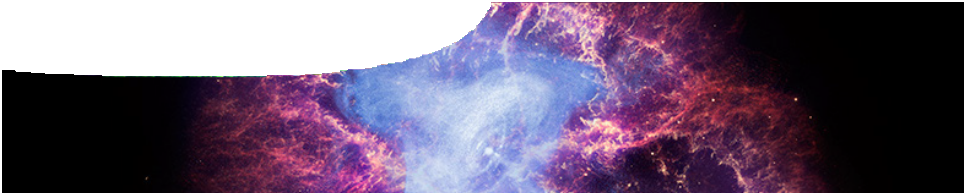 BackgroundThese SPICE resources are intended to assist teachers when teaching aspects of physics that have not previously been included in Western Australian syllabuses. This includes concepts related to the standard model of fundamental particles and force, and Einstein’s special and general theories of relativity.Where possible, the resources include elements of the constructivist learning approach based on the 5-E model— Engage, Explore, Explain, Elaborate and Evaluate. However, it is not feasible to align each learning activity with all five elements of the model, within the teaching time available.PurposeThese learning resources enable students to:extend their understanding of subatomic particles to include neutrinos and quarks;describe qualitative aspects of special relativity, such as reference frames and the equivalence of mass and energy; anddescribe qualitative aspects of general relativity, such as effect of gravity on time.Learning resourcesAcknowledgementsBanner image: Composite image of the Crab Nebula (X-ray: NASA/CXC/SAO/F.Seward; Optical: NASA/ESA/ ASU/J.Hester & A.Loll; Infrared: NASA/JPL-Caltech/ Univ. Minn./R.Gehrz)Thanks to Professor Ian McArthur and Professor Andre Luiten, School of Physics, The University of Western Australia.Designed and developed by the Centre for Learning Technology, The University of Western Australia.Production team: Graham Baker, Leanne Bartoll, Alwyn Evans, Jenny Gull, Trevor Hutchison, Paul Ricketts and Michael Wheatley, with thanks to Fred Deshon, Roger Dickinson, Bob Fitzpatrick, Warwick Mathews, Richard Meagher and Wendy Sanderson.SPICE resources and copyrightAll SPICE resources are available from the Centre for Learning Technology at The University of Western Australia (“UWA”). Selected SPICE resources are available through the websites of Australian State and Territory Education Authorities.Copyright of SPICE Resources belongs to The University of Western Australia unless otherwise indicated.Teachers and students at Australian schools are granted permission to reproduce, edit, recompile and include in derivative works the resources subject to conditions detailed at spice.wa.edu.au/usage.All questions involving copyright and use should be directed to SPICE at UWA.Web: spice.wa.edu.au Email: spice@uwa.edu.au Phone: (08) 6488 3917Centre for Learning Technology (M016) The University of Western Australia35 Stirling HighwayCrawley WA 6009